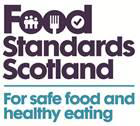 Food Standards Scotland (FSS)Public Consultation www.foodstandards.gov.scotReview of retained Regulation 2016/6 on importing food from Japan following the Fukushima nuclear accidentList of Interested Parties100 Fusion Supermarket18 by OakaAihua SupermarketAkikoAsia Mini MarketAsian Grocery ShopAsiana KitchenAssociation of Convenience Stores Bento Asian Food BarBentoyaBite East Bonsai Bar BistroBritish Food Importers Association (BFIDA)British Retail Consortium (BRC)Café AndamiroChilled Food Association (CFA)Chizuru Sushi Chung YingCorin SushiCosmo AberdeenEddies Seafood MarketEdinburgh Trading Ltd (Amall Supermarket)Emacity SupermarketeSushiEurasiaEveryday Oriental SupermarketFederation of Small BusinessesFresh Produce ConsortiumFuji Sushi BarGolden Star Ayr (Japanese & Chinese Cuisine)HakatayaHanamiHarajuku Kitchen - Sushi & Japanese CuisineHi OishiiHibikiHing SingHomer Sushi and JapaneseHope OmurisuIchiban EdinburghiMart Oriental West End J.W.'s SushiJapan Street FoodKanpai SushiKawaneko Katsu and CaféKenji Sushi Kokki Contemporary SushiKokoro GlasgowKokushi KoyamaLimsLucky Yu CanteenMagic Kitchen - Asian CuisineMagic Sushi BarMaki and RamenMarine ScotlandMasaki Japanese Eatery (The Sushi Box)Matthews Food LtdMaycheelin Asian Chinese SupermarketMikakuMinato SushiMr Basrai's World CuisineNanakusaNanyang Mini Market Asian GroceryNational Farmers Union Scotland Ninja SushiNippon KitchenNuku NukuOaka Supercity Office of Nuclear Regulation Oiishi Japanese Restaurant and TakeawayOkome Byres RoadOriental FoodsOryza HotpotOryza SushiOshibori Authentic Japanese RestaurantPankoPCY OrientalPickled GingerPublic Analysts (Aberdeen, Dundee, Edinburgh and Glasgow)Radiation Protection Adviser ServiceRamen DayoReal FoodsRice & SpiceSaffron Oriental Food ShopSanpo YoshiSapporo TeppanyakiScotland Food & DrinkScottish Environment Protection AgencyScottish Fishermen's Federation Scottish Food & Drink Federation Scottish Food & Trade AssociationScottish Grocers FederationScottish Retail ConsortiumScottish Seafood AssociationScottish Wholesale AssociationSeafish Seafood ScotlandSeeWoo GlasgowShinsen SushiSlurp at the KirkSoosheSoul SushiSpice of AsiaStarlight Chinses SupermarketSumoSun Wah Mini MartSuperior OrientalSushi Daily Asda LivingstonSushi InvernessSushi Negi and Noodle BarSushi StopSushi Ya GlasgowSusushiTemakiThai @HaymarketThai supermarketThe Federation of Scottish ChefsThe Food and Drink Federation ScotlandThe Honest ShopThe Stack Restaurant and BarUmai Sushi and Ramen KitchenUmi Japanese CuisineVictory Global Food StoreWhite Sushi Wok- InYamatoYatai Japanese RestaurantYes Sushi YipponYokosoYorokobi by CJYoshi